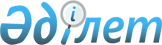 О внесении изменений в постановление Правительства Республики Казахстан от 31 декабря 2009 года № 2326Постановление Правительства Республики Казахстан от 14 декабря 2010 года № 1356

      В целях реализации Закона Республики Казахстан от 6 октября 2010 года "О внесении изменений и дополнений в Закон Республики Казахстан "О республиканском бюджете на 2010-2012 годы" Правительство Республики Казахстан ПОСТАНОВЛЯЕТ:



      1. Внести в постановление Правительства Республики Казахстан от 31 декабря 2009 года № 2326 "Об утверждении Стратегического плана Министерства культуры Республики Казахстан на 2010-2014 годы" (САПП Республики Казахстан, 2010 г., № 5, ст. 67) следующие изменения:



      в Стратегическом плане Министерства культуры Республики Казахстан на 2010-2014 годы, утвержденном указанным постановлением:



      в разделе 6. "Бюджетные программы":



      в бюджетной программе 001 "Услуги по формированию и реализации государственной политики в области культуры":



      в строке "Расходы на реализацию программы" в графе "2010 год" цифры "474 958" заменить цифрами "484 658";



      в бюджетной программе 006 "Целевые трансферты на развитие областным бюджетам, бюджетам городов Астаны и Алматы на развитие объектов культуры":



      в строке "Расходы на реализацию программы" в графе "2010 год" цифры "1 595 528" заменить цифрами "1 996 055";



      в бюджетной программе 008 "Капитальный ремонт зданий, помещений и сооружений государственных организаций в области культуры":



      в строке "Показатели количества" в графе "2010 год" цифру "1" исключить;



      в строке "Показатели результата" в графе "2010 год" цифру "1" исключить;



      в строке "Расходы на реализацию программы" в графе "2010 год" цифры "200 000" исключить;



      в подразделе "Свод бюджетных расходов":



      в строке "1. Действующие программы, из них:" в графе "2010 год" цифры "20 213 797" заменить цифрами "20 424 024";



      в строке "Текущие бюджетные программы" в графе "2010 год" цифры "17 532 120" заменить цифрами "17 341 820";



      в строке "Услуги по формированию и реализации государственной политики в области культуры" в графе "2010 год" цифры "474 958" заменить цифрами "484 658";



      в строке "Капитальный ремонт зданий, помещений и сооружений государственных организаций культуры" в графе "2010 год" цифры "200 000" исключить;



      в строке "Бюджетные программы развития" в графе "2010 год" цифры "2 681 677" заменить цифрами "3 082 204";



      в строке "Целевые трансферты на развитие областным бюджетам, бюджетам городов Астаны и Алматы на развитие объектов культуры" в графе "2010 год" цифры "1 595 528" заменить цифрами "1 996 055";



      в подразделе "Распределение расходов по стратегическим направлениям, целям, задачам и бюджетным программам":



      в строке "Стратегическое направление 1. Повышение конкурентоспособности сферы культуры и искусства" в графе "2010 год" цифры "17 425 458" заменить цифрами "17 625 985";



      в строке "Цель 1.4. Развитие инфраструктуры сферы культуры и искусства" в графе "2010 год" цифры "1 930 220" заменить цифрами "2 130 747";



      в строке "Программа 1. Капитальный ремонт зданий, помещений и сооружений государственных организаций культуры" в графе "2010 год" цифры "200 000" исключить;



      в строке "Программа 3. Целевые инвестиционные трансферты областным бюджетам, бюджетам городов Астаны и Алматы на развитие объектов культуры" в графе "2010 год" цифры "1 595 528" заменить цифрами "1 996 055";



      в строке "Стратегическое направление 1. Повышение конкурентоспособности сферы культуры и искусства. Стратегическое направление 2. Создание толерантной языковой среды как фактора единения народа Казахстана. Стратегическое направление 3. Повышение конкурентоспособности отечественного информационного пространства. Стратегическое направление 4. Дальнейшее укрепление государственности, единства народа и обеспечение консолидации общества для стабильного развития нации" в графе "2010 год" цифры "474 958" заменить цифрами "484 658";



      в строке "Программа 1. Услуги по формированию и реализации государственной политики в области культуры" в графе "2010 год" цифры "474 958" заменить цифрами "484 658";



      в строке "Итого бюджет Министерства культуры Республики Казахстан" в графе "2010 год" цифры "20 213 797" заменить цифрами "20 424 024".



      2. Настоящее постановление вводится в действие со дня подписания и подлежит официальному опубликованию.      Премьер-Министр

      Республики Казахстан                       К. Масимов
					© 2012. РГП на ПХВ «Институт законодательства и правовой информации Республики Казахстан» Министерства юстиции Республики Казахстан
				